INDIAN SCHOOL AL WADI AL KABIRDEPARTMENT OF FRENCH 2016-17HOLIDAY ASSIGNMENT – SUMMER VACATIONCLASS 6 - FRENCH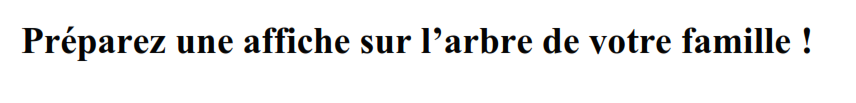 CLASS 7 – FRENCH "Que mangez-vous?" - Decrivez les differentes repas que vous mangez.(Describe the different meals you eat in a day using pictures, drawings etc.)(Devoir de vacances)CLASS 8 – FRENCH 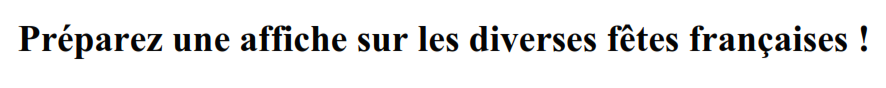 DATE OF SUBMISSION :7TH AUGUST,2016IN THE FILE FORMAT ONLY 